IConcept activitySelect a visual (photo or video) or auditory (sound bite, music clip) representation for each of the concepts listed below. CREATE a vision board or interactive concept map representing your understanding of each of the concepts. Concept list – External influences on business GlobalisationTechnologyQuality expectationsCost-based competitionGovernment policiesLegal regulationEnvironmental sustainabilitySAMPLE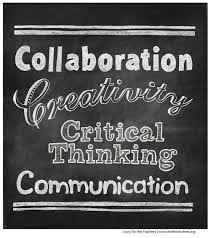 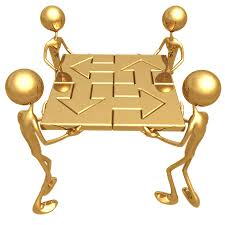 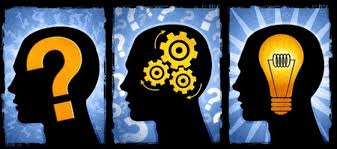 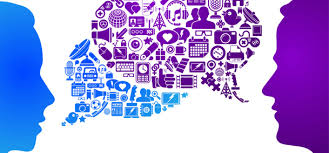 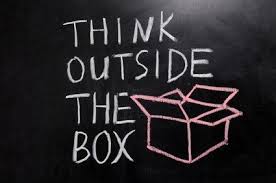 